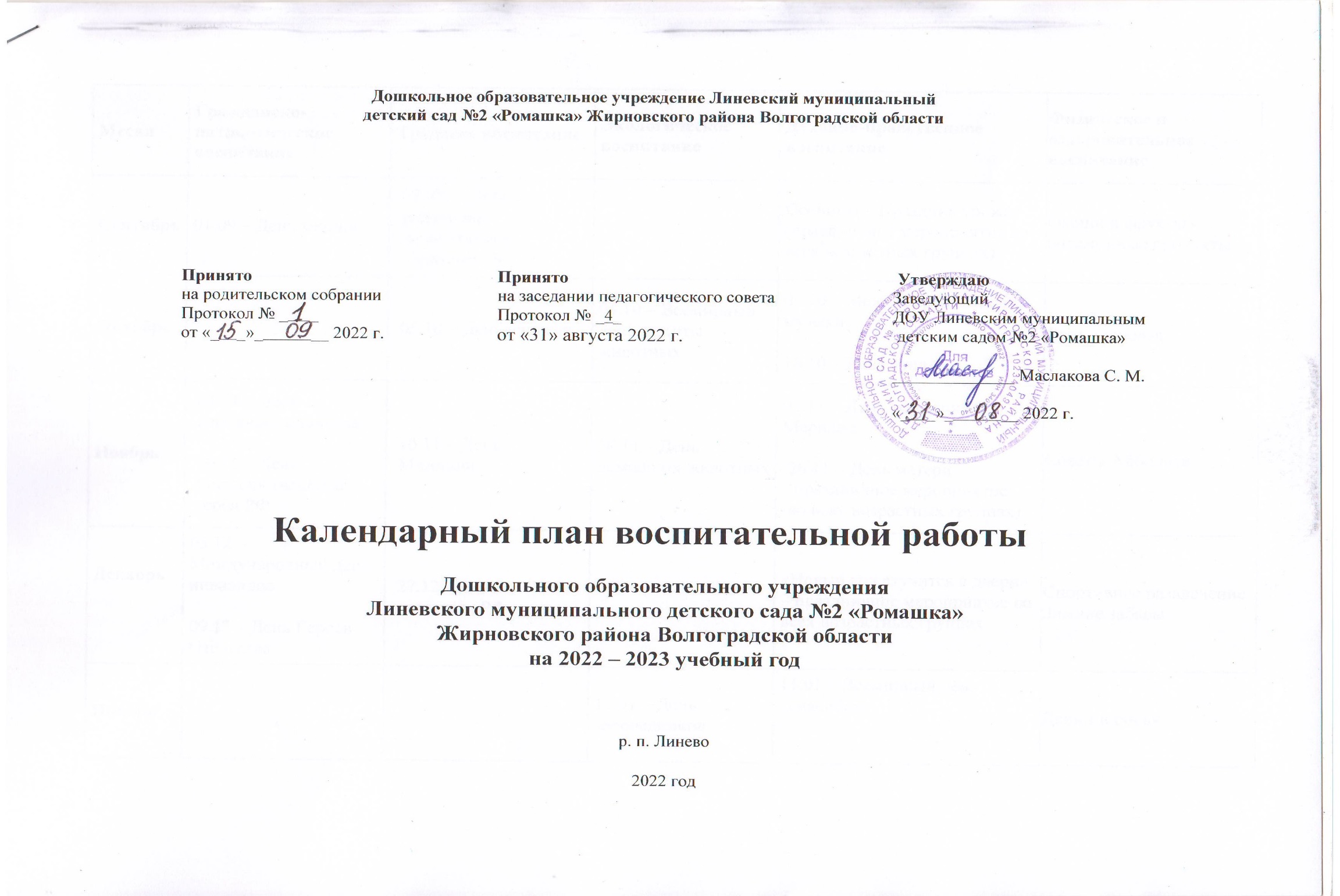 МесяцГражданско-патриотическое воспитаниеТрудовое воспитаниеЭкологическое воспитаниеДуховно-нравственное воспитаниеФизическое и оздоровительное воспитаниеСентябрь01.09 – День знаний27.09. – День работника дошкольного образованияОсенины – Праздник урожая (праздничное мероприятие во всех возрастных группах)Овощи и фрукты – витаминные продуктыОктябрь05.10 – День учителя04.10 – Всемирный день защиты животных 01.10 – Международный день музыки16.10 – День отцаДень здоровьяНоябрь04.11 – День народного единства30.11 – День Государственного герба РФ10.11 – День Милиции30.11 – День домашних животных03.11 – День рождения С.Я. Маршака26.11 – День матери (праздничное мероприятие во всех возрастных группах)Советы АйболитаДекабрь03.12 – Международный день инвалидов09.12 – День Героев Отечества27.12 – День спасателя РФ«Новый год стучится в двери» – праздничное мероприятие во всех возрастных группахСпортивное развлечение Зимние забавыЯнварь11.01 – День заповедников11.01 – Всемирный день «спасибо»День здоровьяФевраль02.02 – 80 лет со дня победы под Сталинградом 09.02 – День гражданской авиации России17.02 – День рождения Агнии Барто23.02 – День защитника ОтечестваСпортивное развлечение ЗарничкаМарт13.03 – День рождения поэта, автора слов гимна РФ С. В. Михалкова25.02 – День работников культуры России01.03 – День кошек22.03 – День воды8 марта – Международный женский день (праздничное мероприятие во всех возрастных группах)27.03 – День театра31.03 – День рождения К.И. ЧуковскогоДень здоровьяАпрель12.04 – День космонавтики (праздничное мероприятие во всех возрастных группах)30.04 – День пожарных РФ01.04 – День птиц22.04 – День Земли02.04 – День детской книгиСпортивное развлечение Юные пожарныеМай24.05 – День славянской письменности и культуры1 мая – Праздник Весны и Труда9 мая – День Победы (праздничное мероприятие во всех возрастных группах)Спортивное развлечение Разведчики на заданииИюнь12.06 – День России (праздничное мероприятие во всех возрастных группах)22.06 – День памяти и скорби18.06 – День медицинского работника05.06 – Всемирный день окружающей среды01.06. – День защиты детей (праздничное мероприятие во всех возрастных группах)06.06 – День русского языка, день рождения А.С. ПушкинаЗакаливание - залог здоровьяИюль30.07 – День ВМФ (День Военно-Морского Флота)08.07 – День семьи, любви и верности (праздничное мероприятие во всех возрастных группах)Спортивное развлечение Мама, папа, я – спортивная семьяАвгуст22.08 – День Государственного флага России (праздничное мероприятие во всех возрастных группах)13.08 – День строителя08.08 – Всемирный день кошекДень здоровья